Приложение № 2 
к Правилам предоставления 
коммунальных услуг собственникам 
и пользователям помещений 
в многоквартирных домах 
и жилых домовРасчет размера платы за коммунальные услугиСписок изменяющих документов
(в ред. Постановлений Правительства РФ от 16.04.2013 № 344,
от 14.02.2015 № 129)I. Расчет размера платы за коммунальную услугу, предоставленную потребителю за расчетный период в i-м жилом помещении (жилой дом, квартира) или нежилом помещении1. Размер платы за коммунальную услугу по холодному водоснабжению, горячему водоснабжению (за исключением случая установления двухкомпонентных тарифов на горячую воду (горячее водоснабжение), водоотведению, газоснабжению и электроснабжению в i-м жилом или нежилом помещении, оборудованном индивидуальным или общим (квартирным) прибором учета тепловой энергии, холодной воды, горячей воды, сточных бытовых вод, газа и электрической энергии, согласно пунктам 42 и 43 Правил предоставления коммунальных услуг собственникам и пользователям помещений в многоквартирных домах и жилых домов, утвержденных Постановлением Правительства Российской Федерации от 6 мая 2011 г. № 354 (далее - Правила), определяется по формуле 1:
(в ред. Постановлений Правительства РФ от 16.04.2013 № 344, от 14.02.2015 № 129)где:

- объем (количество) потребленного за расчетный период в i-м жилом или нежилом помещении коммунального ресурса, определенный по показаниям индивидуального или общего (квартирного) прибора учета в i-м жилом или нежилом помещении. В случаях, предусмотренных пунктом 59 Правил, для расчета размера платы за коммунальные услуги используется объем (количество) коммунального ресурса, определенный в соответствии с положениями указанного пункта;

- тариф (цена) на коммунальный ресурс, установленный в соответствии с законодательством Российской Федерации.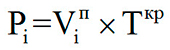 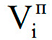 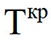 2. Размер платы за коммунальную услугу по отоплению в i-м не оборудованном индивидуальным прибором учета тепловой энергии жилом доме, а также размер платы за коммунальную услугу по отоплению в i-м не оборудованном индивидуальным или общим (квартирным) прибором учета тепловой энергии жилом или нежилом помещении в многоквартирном доме, который не оборудован коллективным (общедомовым) прибором учета тепловой энергии, согласно пунктам 42(1) и 43 Правил определяется по формуле 2: 
(в ред. Постановления Правительства РФ от 16.04.2013 № 344)

где:
- общая площадь i-го жилого или нежилого помещения;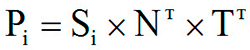 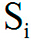 

- норматив потребления коммунальной услуги по отоплению;


- тариф на тепловую энергию, установленный в соответствии с законодательством Российской Федерации.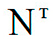 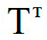 3. Размер платы за коммунальную услугу по отоплению в i-м не оборудованном индивидуальным или общим (квартирным) прибором учета тепловой энергии жилом или нежилом помещении в многоквартирном доме, который оборудован коллективным (общедомовым) прибором учета тепловой энергии и в котором не все жилые и нежилые помещения оборудованы индивидуальными (или) общими (квартирными) приборами учета тепловой энергии, согласно пунктам 42(1) и 43 Правил определяется по формуле 3:где:
- объем (количество) потребленной за расчетный период тепловой энергии, определенный по показаниям коллективного (общедомового) прибора учета тепловой энергии, которым оборудован многоквартирный дом. В случаях, предусмотренных пунктами 42(1) и 59 Правил, для расчета размера платы за коммунальные услуги используется объем (количество) коммунального ресурса, определенный в соответствии с положениями указанного пункта;
(в ред. Постановления Правительства РФ от 14.02.2015 № 129)
- общая площадь i-го жилого или нежилого помещения;
- общая площадь всех жилых и нежилых помещений многоквартирного дома;
- тариф на тепловую энергию, установленный в соответствии с законодательством Российской Федерации.
(п. 3 в ред. Постановления Правительства РФ от 16.04.2013 № 344)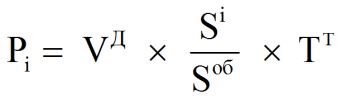 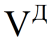 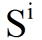 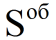 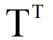 3(1). Размер платы за коммунальную услугу по отоплению в жилом или нежилом помещении в многоквартирном доме, который оборудован коллективным (общедомовым) прибором учета тепловой энергии и в котором все жилые и нежилые помещения оборудованы индивидуальными и (или) общими (квартирными) приборами учета (распределителями) тепловой энергии, согласно пунктам 42(1) и 43 Правил определяетсяпо формуле 3(1): ,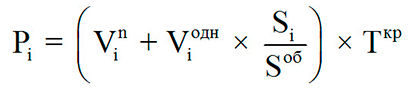 где:
  - объем (количество) потребленного за расчетный период в i-м жилом или нежилом помещении коммунального ресурса, определенный по показаниям индивидуального или общего (квартирного) прибора учета в i-м жилом или нежилом помещении. В случаях, предусмотренных пунктом 59 Правил, для расчета размера платы за коммунальные услуги используется объем (количество) коммунального ресурса, определенный в соответствии с положениями указанного пункта;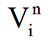 
  - объем (количество) тепловой энергии, предоставленный за расчетный период на общедомовые нужды в многоквартирном доме, оборудованном коллективным (общедомовым) прибором учета тепловой энергии, который определяется по формуле: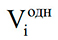 ,
(в ред. Постановления Правительства РФ от 14.02.2015 № 129)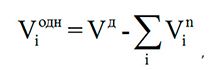 абзац исключен. - Постановление Правительства РФ от 14.02.2015 № 129;
 - общая площадь i-го жилого помещения (квартиры) или нежилого помещения в многоквартирном доме;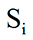 
- общая площадь всех жилых помещений (квартир) и нежилых помещений в многоквартирном доме;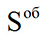 
- тариф (цена) на коммунальный ресурс, установленный в соответствии с законодательством Российской Федерации.
(п. 3(1) введен Постановлением Правительства РФ от 16.04.2013 № 344)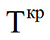 4. Размер платы за коммунальную услугу по холодному водоснабжению, горячему водоснабжению (за исключением случая установления двухкомпонентных тарифов на горячую воду), водоотведению и электроснабжению:
(в ред. Постановления Правительства РФ от 14.02.2015 № 129)а) в i-м жилом помещении, не оборудованном индивидуальным или общим (квартирным) прибором учета холодной воды, горячей воды, сточных бытовых вод и электрической энергии, согласно пункту 42 Правил определяется по формуле 4:,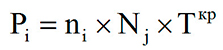 где:
- количество граждан, постоянно и временно проживающих в i-м жилом помещении;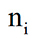 
- норматив потребления j-й коммунальной услуги;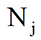 
- тариф (цена) на коммунальный ресурс, установленный в соответствии с законодательством Российской Федерации;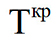 б) в i-м нежилом помещении, не оборудованном индивидуальным прибором учета холодной воды, горячей воды, сточных бытовых вод и электрической энергии, согласно пункту 43 Правил определяется как произведение расчетного объема потребленной холодной воды, горячей воды, сточных бытовых вод, электрической энергии и тарифа на соответствующий коммунальный ресурс, установленного в соответствии с законодательством Российской Федерации.5. Размер платы за коммунальную услугу по газоснабжению:а) в i-м жилом помещении, не оборудованном индивидуальным или общим (квартирным) прибором учета газа, согласно пункту 42 Правил определяется по формуле 5:где: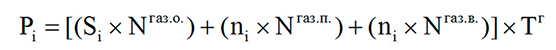 
- общая площадь i-го жилого помещения;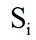 
- норматив потребления коммунальной услуги по газоснабжению на отопление жилых помещений;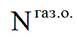 
- количество граждан, постоянно и временно проживающих в i-м жилом помещении;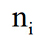 
- норматив потребления коммунальной услуги по газоснабжению на приготовление пищи;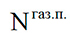 
- норматив потребления коммунальной услуги по газоснабжению на подогрев воды при отсутствии централизованного горячего водоснабжения;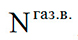 
- тариф (цена) на газ, установленный в соответствии с законодательством Российской Федерации;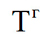 б) в i-м нежилом помещении, не оборудованном индивидуальным прибором учета газа, согласно пункту 43 Правил определяется как произведение расчетного объема потребленного газа и тарифа на газ, установленного в соответствии с законодательством Российской Федерации.6. Размер платы за коммунальную услугу по отоплению в оборудованном распределителями i-м жилом помещении (квартире) или нежилом помещении в многоквартирном доме, оборудованном коллективным (общедомовым) прибором учета тепловой энергии, корректируется в случаях, предусмотренных пунктом 53 Правил, на величину, определенную по формуле 6:где: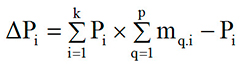 
- размер платы за предоставленную коммунальную услугу по отоплению в i-м оборудованном распределителями жилом помещении (квартире) или нежилом помещении в многоквартирном доме за период, за который проводится корректировка;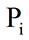 k  - количество оснащенных распределителями жилых помещений (квартир) и нежилых помещений в многоквартирном доме;p  - количество распределителей, установленных в i-м жилом помещении (квартире) или нежилом помещении в многоквартирном доме;
- доля объема потребления коммунальной услуги по отоплению, приходящаяся на q-й распределитель, установленный в i-м жилом помещении (квартире) или нежилом помещении в многоквартирном доме, в объеме потребления коммунальной услуги по отоплению во всех оборудованных распределителями жилых помещениях (квартирах) и нежилых помещениях в многоквартирном доме.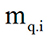 II. Расчет размера платы за коммунальную услугу,
предоставленную потребителю за расчетный период
в занимаемой им j-й комнате (комнатах)
в i-й коммунальной квартире7. Размер платы за коммунальную услугу по холодному водоснабжению, горячему водоснабжению (за исключением случая установления двухкомпонентных тарифов на горячую воду), водоотведению, газоснабжению и электроснабжению согласно пункту 50 Правил определяется по формуле 7:
(в ред. Постановления Правительства РФ от 14.02.2015 № 129)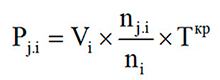 где:
- объем (количество) потребленного за расчетный период в i-й коммунальной квартире коммунального ресурса, определенный в соответствии с пунктом 42 Правил;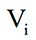 
- количество граждан, постоянно и временно проживающих в j-й принадлежащей потребителю (находящейся в его пользовании) комнате (комнатах) в i-й коммунальной квартире;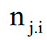 
- количество граждан, постоянно и временно проживающих в i-й коммунальной квартире;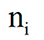 
- тариф на коммунальный ресурс, установленный в соответствии с законодательством Российской Федерации.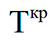 8. Размер платы за коммунальную услугу по отоплению согласно пункту 50 Правил определяется по формуле 8: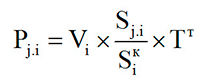 где:
- объем (количество) потребленной в i-й коммунальной квартире тепловой энергии, определенный согласно пункту 42 Правил;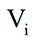 
- жилая площадь j-й принадлежащей потребителю (находящейся в его пользовании) комнаты (комнат) в i-й коммунальной квартире;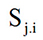 - общая жилая площадь комнат в i-й коммунальной квартире;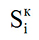 
- тариф на тепловую энергию, установленный в соответствии с законодательством Российской Федерации.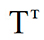 9. Размер платы за коммунальную услугу по электроснабжению, предоставленную потребителю за расчетный период в занимаемой им j-й комнате (комнатах) в i-й коммунальной квартире, оборудованной общим (квартирным) прибором учета электрической энергии, в случае если все комнаты в такой коммунальной квартире оборудованы комнатными приборами учета электрической энергии или между потребителями в коммунальной квартире имеется соглашение, предусмотренное пунктом 50 Правил, согласно указанному пункту определяется по формуле 9: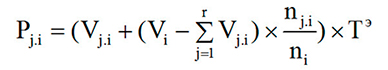 где:
- объем (количество) электрической энергии, определенный по показаниям комнатного прибора учета электрической энергии, установленного в j-й принадлежащей потребителю (находящейся в его пользовании) комнате (комнатах) в i-й коммунальной квартире;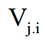 
- объем (количество) потребленной за расчетный период в i-й коммунальной квартире электрической энергии, определенный по показаниям общего (квартирного) прибора учета в i-й коммунальной квартире. В случаях, предусмотренных пунктом 59 Правил, для расчета размера платы за коммунальные услуги используется объем (количество) коммунального ресурса, определенный в соответствии с положениями указанного пункта;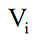 r - количество комнат в i-й коммунальной квартире;
- количество граждан, постоянно и временно проживающих в j-й принадлежащей потребителю (находящейся в его пользовании) комнате (комнатах) в i-й коммунальной квартире;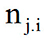 
- количество граждан, постоянно и временно проживающих в i-й коммунальной квартире;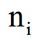 
- тариф на электрическую энергию, установленный в соответствии с законодательством Российской Федерации.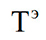 III. Расчет размера платы за коммунальную услугу,
предоставленную за расчетный период на общедомовые нужды
в многоквартирном доме10. Размер платы за коммунальную услугу, предоставленную на общедомовые нужды в многоквартирном доме, для i-го жилого помещения (квартиры) или нежилого помещения согласно пунктам 44 - 48 Правил определяется по формуле 10:где: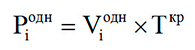 
- объем (количество) коммунального ресурса, предоставленный за расчетный период на общедомовые нужды в многоквартирном доме и приходящийся на i-е жилое помещение (квартиру) или нежилое помещение;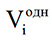 
- тариф на соответствующий коммунальный ресурс, установленный в соответствии с законодательством Российской Федерации.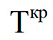 11. Приходящийся на i-е жилое помещение (квартиру) или нежилое помещение объем (количество) холодной воды, предоставленный за расчетный период на общедомовые нужды в многоквартирном доме, оборудованном коллективным (общедомовым) прибором учета холодной воды, определяется по формуле 11: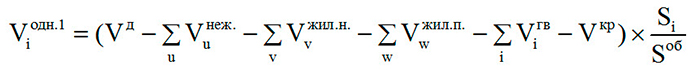 где:
- объем (количество) холодной воды, потребленный за расчетный период в многоквартирном доме, определенный по показаниям коллективного (общедомового) прибора учета холодной воды. В случаях, предусмотренных пунктом 59 Правил, для расчета размера платы за коммунальные услуги используется объем (количество) коммунального ресурса, определенный в соответствии с положениями указанного пункта;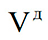 
- объем (количество) холодной воды, потребленный за расчетный период в u-м нежилом помещении, определенный в соответствии с пунктом 43 Правил;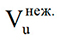 
- объем (количество) холодной воды, потребленный за расчетный период в v-м жилом помещении (квартире), не оснащенном индивидуальным или общим (квартирным) прибором учета;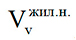 
- объем (количество) холодной воды, потребленный за расчетный период в w-м жилом помещении (квартире), оснащенном индивидуальным или общим (квартирным) прибором учета холодной воды, определенный по показаниям такого прибора учета. В случаях, предусмотренных пунктом 59 Правил, для расчета размера платы за коммунальные услуги используется объем (количество) коммунального ресурса, определенный в соответствии с положениями указанного пункта;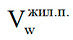 
- объем (количество) горячей воды (в случае самостоятельного производства исполнителем коммунальной услуги по горячему водоснабжению (при отсутствии централизованного горячего водоснабжения)), потребленный за расчетный период в i-м жилом помещении (квартире) или нежилом помещении в многоквартирном доме, определенный в соответствии с пунктами 42 и 43 Правил;

- определенный в соответствии с пунктом 54 Правил объем холодной воды, использованный исполнителем при производстве коммунальной услуги по отоплению (при отсутствии централизованного теплоснабжения), который кроме этого также был использован исполнителем в целях предоставления потребителям коммунальной услуги по холодному водоснабжению;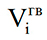 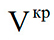 
- общая площадь i-го жилого помещения (квартиры) или нежилого помещения в многоквартирном доме;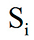 
- общая площадь всех жилых помещений (квартир) и нежилых помещений в многоквартирном доме.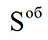 11(1). В случае установления двухкомпонентного тарифа на горячую воду приходящийся на i-е жилое или нежилое помещение объем холодной воды, использованной на общедомовые нужды при потреблении коммунальных услуг холодного водоснабжения и горячего водоснабжения, измеренный коллективным (общедомовым) прибором учета холодной воды, распределяется:а) в отношении коммунальных услуг по холодному водоснабжению на общедомовые нужды - по формуле 11.1: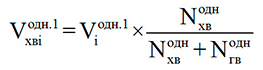 
  - норматив потребления коммунальной услуги по холодному водоснабжению на общедомовые нужды;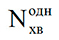 
  - норматив потребления горячей воды на общедомовые нужды;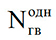 б) в отношении коммунальных услуг по горячему водоснабжению на общедомовые нужды - по формуле 11.2: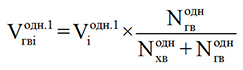 (п. 11(1) введен Постановлением Правительства РФ от 14.02.2015 № 129)12. Объем (количество) холодной воды, потребленный за расчетный период в v-м жилом помещении (квартире), не оснащенном индивидуальным или общим (квартирным) прибором учета, определяется по формуле: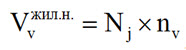 где:
- норматив потребления холодного водоснабжения;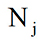 
- количество граждан, постоянно и временно проживающих в v-м жилом помещении (квартире), не оснащенном индивидуальным или общим (квартирным) прибором учета холодной воды.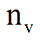 13. Приходящийся на i-е жилое помещение (квартиру) или нежилое помещение объем (количество) горячей воды, газа, сточных бытовых вод и электрической энергии, предоставленный за расчетный период на общедомовые нужды в многоквартирном доме, оборудованном коллективным (общедомовым) прибором учета соответствующего вида коммунального ресурса, определяется по формуле 12:где: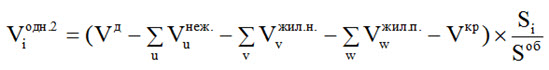 - объем (количество) коммунального ресурса, потребленный за расчетный период в многоквартирном доме, определенный по показаниям коллективного (общедомового) прибора учета коммунального ресурса. В случаях, предусмотренных пунктом 59 Правил, для расчета размера платы за коммунальные услуги используется объем (количество) коммунального ресурса, определенный в соответствии с положениями указанного пункта;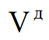 - объем (количество) коммунального ресурса, потребленный за расчетный период в u-м нежилом помещении, определенный в соответствии с пунктом 43 Правил;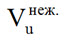 
- объем (количество) коммунального ресурса, потребленный за расчетный период в v-м жилом помещении (квартире), не оснащенном индивидуальным или общим (квартирным) прибором учета;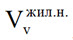 
- объем (количество) коммунального ресурса, потребленный за расчетный период в w-м жилом помещении (квартире), оснащенном индивидуальным или общим (квартирным) прибором учета коммунального ресурса, определенный по показаниям такого прибора учета. В случаях, предусмотренных пунктом 59 Правил, для расчета размера платы за коммунальные услуги используется объем (количество) коммунального ресурса, определенный в соответствии с положениями указанного пункта;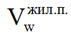 
- определяемый в соответствии с пунктом 54 Правил объем соответствующего вида коммунального ресурса (электрическая энергия, газ), использованный за расчетный период исполнителем при производстве коммунальной услуги по отоплению и (или) горячему водоснабжению (при отсутствии централизованного теплоснабжения и (или) горячего водоснабжения), который кроме этого также был использован исполнителем в целях предоставления потребителям коммунальной услуги по электроснабжению и (или) газоснабжению;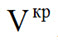 
- общая площадь i-го жилого помещения (квартиры) или нежилого помещения в многоквартирном доме;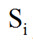 
- общая площадь всех жилых помещений (квартир) и нежилых помещений в многоквартирном доме.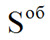 14. Объем (количество) коммунального ресурса, потребленный за расчетный период в v-м жилом помещении (квартире), не оснащенном индивидуальным или общим (квартирным) прибором учета, определяется:а) для горячего водоснабжения, водоотведения и электроснабжения - по формуле: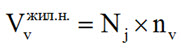 где:
- норматив потребления j-й коммунальной услуги;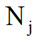 
- количество граждан, постоянно и временно проживающих в v-м жилом помещении (квартире);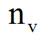 б) для газоснабжения - по формуле: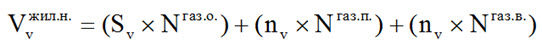 где:
- общая площадь v-го жилого помещения;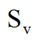 
- норматив потребления коммунальной услуги по газоснабжению на отопление жилых помещений;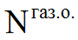 
- количество граждан, постоянно и временно проживающих в v-м жилом помещении;
- норматив потребления коммунальной услуги по газоснабжению на приготовление пищи;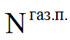 
- норматив потребления коммунальной услуги по газоснабжению на подогрев воды при отсутствии централизованного горячего водоснабжения.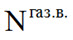 15 - 16. Утратили силу с 1 июня 2013 года. - Постановление Правительства РФ от 16.04.2013 № 344.17. Приходящийся на i-е жилое помещение (квартиру) или нежилое помещение объем (количество) коммунального ресурса (холодная вода, горячая вода, газ, сточные бытовые воды, электрическая энергия), предоставленного на общедомовые нужды за расчетный период в многоквартирном доме, не оборудованном коллективным (общедомовым) прибором учета, определяется по формуле 15:где: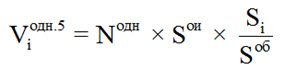 
- норматив потребления соответствующего вида коммунальной услуги, предоставленной на общедомовые нужды за расчетный период в многоквартирном доме, установленный в соответствии с Правилами установления и определения нормативов потребления коммунальных услуг, утвержденными постановлением Правительства Российской Федерации от 23 мая 2006 г. № 306;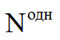 
- общая площадь помещений, входящих в состав общего имущества в многоквартирном доме.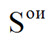 При определении приходящегося на i-е жилое помещение (квартиру) или нежилое помещение объема холодной воды, предоставленной на общедомовые нужды за расчетный период, общая площадь помещений, входящих в состав общего имущества в многоквартирном доме, определяется как суммарная площадь следующих помещений, не являющихся частями квартир многоквартирного дома и предназначенных для обслуживания более одного помещения в многоквартирном доме (согласно сведениям, указанным в паспорте многоквартирного дома): площади межквартирных лестничных площадок, лестниц, коридоров, тамбуров, холлов, вестибюлей, колясочных, помещений охраны (консьержа) в этом многоквартирном доме, не принадлежащих отдельным собственникам; 
- общая площадь i-го жилого помещения (квартиры) или нежилого помещения в многоквартирном доме;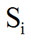 
  - общая площадь всех жилых помещений (квартир) и нежилых помещений в многоквартирном доме.
(п. 17 в ред. Постановления Правительства РФ от 16.04.2013 № 344)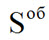 18. Размер платы за коммунальную услугу, предоставленную на общедомовые нужды, для j-й принадлежащей потребителю (находящейся в его пользовании) комнаты (комнат) в i-й коммунальной квартире согласно пункту 50 Правил определяется по формуле 16:
где: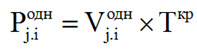 
- объем (количество) коммунального ресурса (тепловая энергия, холодная вода, горячая вода, сточные бытовые воды, газ, электрическая энергия), приходящийся на j-ю принадлежащую потребителю (находящуюся в его пользовании) комнату (комнаты) в i-й коммунальной квартире и предоставленный за расчетный период на общедомовые нужды в многоквартирном доме;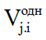 
- тариф на соответствующий коммунальный ресурс, установленный в соответствии с законодательством Российской Федерации.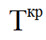 19. Объем (количество) коммунального ресурса (тепловая энергия, холодная вода, горячая вода, сточные бытовые воды, газ, электрическая энергия), приходящийся на j-ю принадлежащую потребителю (находящуюся в его пользовании) комнату (комнаты) в i-й коммунальной квартире и предоставленный за расчетный период на общедомовые нужды в многоквартирном доме, определяется по формуле 17: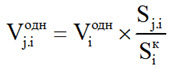 где:
- объем (количество) коммунального ресурса (тепловая энергия, холодная вода, горячая вода, газ, сточные бытовые воды, электрическая энергия), предоставленный за расчетный период на общедомовые нужды в многоквартирном доме и приходящийся на i-ю коммунальную квартиру, рассчитанный в соответствии с пунктами 11 - 17 настоящего приложения;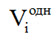 
- жилая площадь j-й принадлежащей потребителю (находящейся в его пользовании) комнаты (комнат) в i-й коммунальной квартире;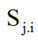 
- общая жилая площадь комнат в i-й коммунальной квартире.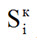 IV. Расчет размера платы за коммунальную услугу
по отоплению и (или) горячему водоснабжению,
предоставленную за расчетный период потребителю
в жилом помещении (квартире) или нежилом помещении
при самостоятельном производстве исполнителем
в многоквартирном доме коммунальной услуги
по отоплению и (или) горячему водоснабжению
(при отсутствии централизованного теплоснабжения
и (или) горячего водоснабжения)20. Размер платы за коммунальную услугу по отоплению, предоставленную за расчетный период в i-м жилом помещении (квартире) или нежилом помещении в многоквартирном доме, согласно пункту 54 Правил определяется по формуле 18: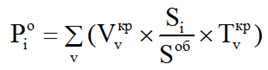 где:
- объем (количество) v-го коммунального ресурса (тепловая энергия, газ или иное топливо, электрическая энергия, холодная вода), использованного за расчетный период при производстве коммунальной услуги по отоплению;
(в ред. Постановления Правительства РФ от 14.02.2015 № 129)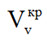 
- общая площадь i-го жилого помещения (квартиры) или нежилого помещения в многоквартирном доме;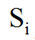 
- общая площадь всех жилых помещений (квартир) и нежилых помещений в многоквартирном доме;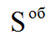 
- тариф (цена) на v-й коммунальный ресурс (тепловая энергия, газ или иное топливо, электрическая энергия, холодная вода), использованный за расчетный период при производстве коммунальной услуги по отоплению, установленный в соответствии с законодательством Российской Федерации.
(в ред. Постановления Правительства РФ от 14.02.2015 № 129)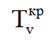 21. Размер платы за коммунальную услугу по отоплению, предоставленную за расчетный период в j-й принадлежащей потребителю (находящейся в его пользовании) комнате (комнатах) в i-й коммунальной квартире, согласно пункту 50 Правил определяется по формуле 19: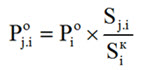 где:
- размер платы за коммунальную услугу по отоплению за расчетный период, определенный в соответствии с формулой 18, предусмотренной настоящим приложением, для i-й коммунальной квартиры;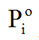 
- жилая площадь j-й принадлежащей потребителю (находящейся в его пользовании) комнаты (комнат) в i-й коммунальной квартире;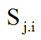 
- общая жилая площадь комнат в i-й коммунальной квартире.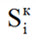 22. Размер платы за коммунальную услугу по горячему водоснабжению, предоставленную за расчетный период в i-м жилом помещении (квартире) или нежилом помещении в многоквартирном доме, согласно пункту 54 Правил определяется по формуле 20: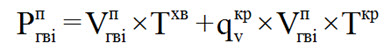 где:
  - объем потребленной за расчетный период в i-м жилом или нежилом помещении горячей воды, определенный по показаниям индивидуального или общего (квартирного) прибора учета в i-м жилом или нежилом помещении. При отсутствии приборов учета объем потребленной горячей воды определяется: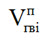 - в жилом помещении - исходя из нормативов потребления горячей воды в жилом помещении и количества граждан, постоянно и временно проживающих в i-м жилом помещении;
- в нежилом помещении - из расчетного объема горячей воды, потребленной в нежилых помещениях, определяемого в соответствии с пунктом 43 Правил; 
- тариф на холодную воду, установленный в соответствии с законодательством Российской Федерации;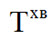 
  - удельный расход v-го коммунального ресурса на подогрев воды, утвержденный в соответствии с законодательством Российской Федерации уполномоченным органом норматив расхода v-го коммунального ресурса на подогрев воды в целях предоставления коммунальной услуги по горячему водоснабжению. При наличии коллективного (общедомового) прибора учета v-го коммунального ресурса, использованного за расчетный период на производство тепловой энергии в целях предоставления коммунальной услуги по отоплению и подогреву воды в целях предоставления коммунальной услуги по горячему водоснабжению, потребленной в жилых и нежилых помещениях и на общедомовые нужды многоквартирного дома, определяется по формуле 20.1: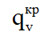 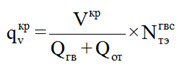 где:
  - объем v-го коммунального ресурса, использованного за расчетный период на производство тепловой энергии в целях предоставления коммунальной услуги по отоплению и на подогрев воды в целях предоставления коммунальной услуги по горячему водоснабжению, потребленной в жилых и нежилых помещениях и на общедомовые нужды многоквартирного дома;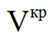 
  - количество произведенной тепловой энергии в целях предоставления коммунальной услуги по отоплению и на подогрев воды в целях предоставления коммунальной услуги по горячему водоснабжению, потребленной в жилых и нежилых помещениях и на общедомовые нужды многоквартирного дома, определяемое в соответствии с пунктом 54 Правил;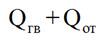 
 - норматив расхода тепловой энергии, используемой на подогрев воды в целях предоставления коммунальной услуги по горячему водоснабжению;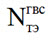  
- тариф на v-й коммунальный ресурс, установленный в соответствии с законодательством Российской Федерации.
(п. 22 в ред. Постановления Правительства РФ от 14.02.2015 № 129)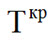 22(1). Размер платы за коммунальную услугу по горячему водоснабжению, предоставленную на общедомовые нужды в многоквартирном доме, для i-го жилого помещения (квартиры) или нежилого помещения определяется по формуле 20.2: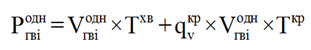 где:
  - объем горячей воды, предоставленной за расчетный период на общедомовые нужды в многоквартирном доме, приходящийся на i-е жилое или нежилое помещение, определяется: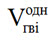 - при наличии коллективного (общедомового) прибора учета горячей воды - по формуле 12, предусмотренной настоящим приложением;
при отсутствии коллективного (общедомового) прибора учета горячей воды - исходя из норматива потребления коммунальной услуги по горячему водоснабжению на общедомовые нужды;- при наличии коллективного (общедомового) прибора учета холодной воды, подаваемой в многоквартирный дом в целях предоставления коммунальных услуг по холодному и горячему водоснабжению, - по формуле 11.2, предусмотренной настоящим приложением.
(п. 22(1) введен Постановлением Правительства РФ от 14.02.2015 № 129)23. Размер платы за коммунальную услугу по горячему водоснабжению, предоставленную за расчетный период в j-й принадлежащей потребителю (находящейся в его пользовании) комнате (комнатах) в i-й коммунальной квартире, согласно пункту 50 Правил определяется по формуле 21: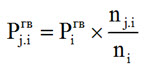 где:
- размер платы за коммунальную услугу по горячему водоснабжению за расчетный период, определенный в соответствии с формулой 20, предусмотренной настоящим приложением, для i-й коммунальной квартиры;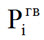 
- количество граждан, постоянно и временно проживающих в j-й принадлежащей потребителю (находящейся в его пользовании) комнате (комнатах) в i-й коммунальной квартире;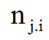 
- количество граждан, постоянно и временно проживающих в i-й коммунальной квартире.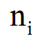 23(1). Размер платы за коммунальную услугу по горячему водоснабжению, предоставленную на общедомовые нужды в многоквартирном доме, для j-й комнаты i-го жилого помещения (квартиры) определяется по формуле 21.1: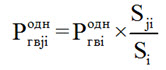 где:
  - размер платы за коммунальную услугу по горячему водоснабжению, предоставленную на общедомовые нужды в многоквартирном доме, для i-го жилого помещения (квартиры), определенный в соответствии с формулой 20.2, предусмотренной настоящим приложением;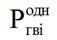 
  - площадь j-й комнаты в i-й коммунальной квартире;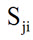 
  - суммарная площадь жилых комнат в i-й коммунальной квартире.
(п. 23(1) введен Постановлением Правительства РФ от 14.02.2015 № 129)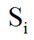 V. Размер платы за коммунальную услугу,
предоставленную за расчетный период потребителю
в домовладении при использовании им земельного участка
и расположенных на нем надворных построек, в случае, если
домовладение не оборудовано индивидуальным прибором учета
соответствующего вида коммунального ресурса24. Размер платы за коммунальную услугу по отоплению, холодному водоснабжению, горячему водоснабжению, водоотведению, газоснабжению и электроснабжению в i-м домовладении определяется согласно пункту 49 Правил по формуле 22: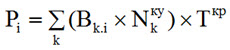 где:k - количество направлений использования коммунальной услуги при использовании земельного участка и расположенных на нем надворных построек в i-м домовладении, для которых установлены нормативы потребления коммунальной услуги, предоставленной при использовании земельного участка и расположенных на нем надворных построек;
- соответствующая i-му домовладению фактическая величина показателя по k-му направлению использования коммунальной услуги, применительно к которому согласно Правилам установления и определения нормативов потребления коммунальных услуг подлежит применению норматив потребления коммунальной услуги по k-му направлению использования соответствующего вида коммунальной услуги;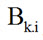 
- норматив потребления коммунальной услуги, предоставленной при использовании земельного участка и расположенных на нем надворных построек, по k-му направлению использования коммунальной услуги;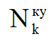 
- тариф на коммунальный ресурс, установленный в соответствии с законодательством Российской Федерации.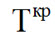 VI. Расчет приходящегося на каждое жилое и нежилое
помещение в многоквартирном доме количества единиц
постоянной величины при расчете размера платы
за коммунальную услугу при применении
двухставочного тарифа (цены)25. При применении двухставочного тарифа (цены) приходящееся на каждое жилое и нежилое помещение в многоквартирном доме количество единиц постоянной величины (мощность и др.), установленной законодательством Российской Федерации о государственном регулировании тарифов, определяется путем распределения между жилыми и нежилыми помещениями многоквартирного дома количества единиц постоянной величины, исчисленного для многоквартирного дома, пропорционально количеству единиц постоянной величины, исчисленному для каждого жилого и нежилого помещения в многоквартирном доме, а при отсутствии данных о количестве единиц постоянной величины хотя бы по одному жилому или нежилому помещению - путем распределения количества единиц постоянной величины, исчисленного для многоквартирного дома, следующим образом:а) определенное для многоквартирного дома количество единиц постоянной величины распределяется пропорционально площади между всеми жилыми и нежилыми помещениями в многоквартирном доме;б) приходящееся на все жилые помещения количество единиц постоянной величины распределяется между жилыми помещениями:
в отношении отопления и газоснабжения на отопление - пропорционально размеру общей площади каждого жилого помещения в многоквартирном доме;
в отношении холодного и горячего водоснабжения (холодной воды, используемой в целях предоставления коммунальной услуги по горячему водоснабжению, и тепловой энергии, используемой на подогрев холодной воды в целях предоставления коммунальной услуги по горячему водоснабжению), водоотведения, электроснабжения и газоснабжения на приготовление пищи и (или) на подогрев воды - пропорционально количеству человек, постоянно и временно проживающих в каждом жилом помещении;
(в ред. Постановления Правительства РФ от 14.02.2015 № 129)в) приходящееся на все нежилые помещения количество единиц постоянной величины распределяется между нежилыми помещениями пропорционально размеру общей площади каждого нежилого помещения в многоквартирном доме.VII. Расчет размера платы за коммунальную услугу
по горячему водоснабжению, предоставленную потребителю
за расчетный период в i-м жилом помещении (жилом доме,
квартире) или нежилом помещении и на общедомовые нужды,
в случае установления двухкомпонентных
тарифов на горячую воду(введен Постановлением Правительства РФ от 14.02.2015 № 129)26. Размер платы за коммунальную услугу по горячему водоснабжению в i-м жилом или нежилом помещении определяется по формуле 23: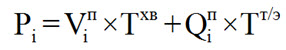 где:
  - объем потребленной за расчетный период в i-м жилом или нежилом помещении горячей воды, определенный по показаниям индивидуального или общего (квартирного) прибора учета в i-м жилом или нежилом помещении. При отсутствии приборов учета объем потребленной горячей воды определяется:
в жилом помещении - исходя из нормативов потребления горячей воды в жилом помещении и количества граждан, постоянно и временно проживающих в i-м жилом помещении;
в нежилом помещении - из расчетного объема, определенного в соответствии с пунктом 43 Правил;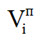 
  - компонент на холодную воду, являющийся составной частью установленного в соответствии с законодательством Российской Федерации тарифа на горячую воду (горячее водоснабжение);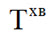 
  - объем (количество) тепловой энергии, используемой на подогрев воды в целях предоставления коммунальной услуги по горячему водоснабжению за расчетный период в i-м жилом или нежилом помещении, рассчитывается как произведение   и утвержденного норматива расхода тепловой энергии, используемой на подогрев воды в целях предоставления коммунальной услуги по горячему водоснабжению;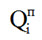 
  - компонент на тепловую энергию, являющийся составной частью установленного в соответствии с законодательством Российской Федерации тарифа на горячую воду (горячее водоснабжение).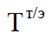 27. Размер платы за коммунальную услугу по горячему водоснабжению, предоставленную на общедомовые нужды в многоквартирном доме для i-го жилого помещения (квартиры) или нежилого помещения, в случае установления двухкомпонентных тарифов на горячую воду определяется по формуле 24: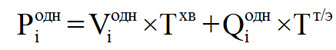 где:
  - объем горячей воды, потребленной за расчетный период на общедомовые нужды, приходящийся на i-е жилое или нежилое помещение, который определяется: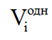 при наличии коллективного (общедомового) прибора учета горячей воды - по формуле 12, предусмотренной настоящим приложением;
при отсутствии коллективного (общедомового) прибора учета горячей воды - по формуле 15, предусмотренной настоящим приложением;
  - компонент на холодную воду, являющийся составной частью установленного в соответствии с законодательством Российской Федерации тарифа на горячую воду (горячее водоснабжение);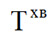 
  - объем (количество) тепловой энергии, используемой на подогрев воды в целях предоставления коммунальной услуги по горячему водоснабжению за расчетный период на общедомовые нужды, приходящийся на i-е жилое или нежилое помещение, определяется как произведение   и утвержденного норматива расхода тепловой энергии, используемой на подогрев воды в целях предоставления коммунальной услуги по горячему водоснабжению;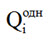 
  - компонент на тепловую энергию, являющийся составной частью установленного в соответствии с законодательством Российской Федерации тарифа на горячую воду (горячее водоснабжение).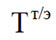 VIII. Расчет размера платы за коммунальную услугу
по горячему водоснабжению, предоставленную потребителю
за расчетный период в занимаемой им j-й комнате (комнатах)
в i-й коммунальной квартире, в случае установления
двухкомпонентных тарифов на горячую воду
(горячее водоснабжение)(введен Постановлением Правительства РФ от 14.02.2015 № 129)28. Размер платы за коммунальную услугу по горячему водоснабжению в j-й комнате (комнатах) в i-й коммунальной квартире определяется по формуле 25: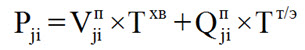 где: 
- объем горячей воды, приходящийся на j-ю комнату i-й коммунальной квартиры, рассчитанный по формуле 26: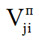 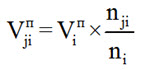 где:
- объем потребленной за расчетный период в i-й коммунальной квартире горячей воды, определенный в соответствии с пунктами 42 и 59 Правил;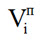 
- количество граждан, постоянно и временно проживающих в j-й принадлежащей потребителю (находящейся в его пользовании) комнате (комнатах) в i-й коммунальной квартире;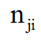 
- количество граждан, постоянно и временно проживающих в i-й коммунальной квартире;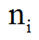 
- объем (количество) потребленной за расчетный период в j-й комнате i-й коммунальной квартиры тепловой энергии, используемой на подогрев воды в целях предоставления коммунальной услуги по горячему водоснабжению, определяется по формуле 27: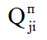 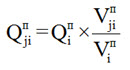 где:
- объем (количество) потребленной за расчетный период в i-й коммунальной квартире тепловой энергии, используемой на подогрев воды в целях предоставления коммунальной услуги по горячему водоснабжению, определенный в соответствии с пунктом 26 настоящего приложения;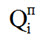 
- компонент на холодную воду, являющийся составной частью установленного в соответствии с законодательством Российской Федерации тарифа на горячую воду (горячее водоснабжение);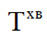 
- компонент на тепловую энергию, являющийся составной частью установленного в соответствии с законодательством Российской Федерации тарифа на горячую воду (горячее водоснабжение).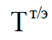 При отсутствии в i-й коммунальной квартире прибора учета горячей воды объем (количество) потребления в j-й комнате горячей воды и тепловой энергии, используемой на подогрев воды в целях предоставления коммунальной услуги по горячему водоснабжению, определяется исходя из количества граждан, постоянно и временно проживающих в j-й комнате i-й коммунальной квартиры, норматива потребления горячей воды и норматива расхода тепловой энергии, используемой на подогрев воды в целях предоставления коммунальной услуги по горячему водоснабжению.29. Размер платы за коммунальную услугу по горячему водоснабжению, предоставленную на общедомовые нужды в многоквартирном доме, для j-й комнаты (комнат) в i-й коммунальной квартире в случае установления двухкомпонентных тарифов на горячую воду (горячее водоснабжение) определяется по формуле 28: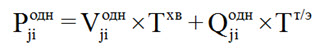 где:
- объем горячей воды, потребленной за расчетный период на общедомовые нужды, приходящийся на j-ю комнату в i-й коммунальной квартире, который определяется по формуле 29: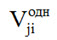 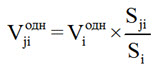 где:
- объем горячей воды, потребленной за расчетный период на общедомовые нужды, приходящийся на i-ю коммунальную квартиру, определенный в соответствии с пунктом 44 Правил и пунктом 27 настоящего приложения;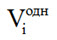 
- площадь j-й комнаты в i-й коммунальной квартире;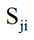  
- суммарная площадь жилых комнат в i-й коммунальной квартире;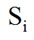  
- объем (количество) предоставленной на общедомовые нужды многоквартирного дома за расчетный период для j-й комнаты i-й коммунальной квартиры тепловой энергии, используемой на подогрев воды в целях предоставления коммунальной услуги по горячему водоснабжению, рассчитанный по формуле 30: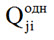 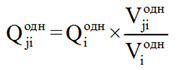 где:
- объем (количество) потребленной за расчетный период в i-й коммунальной квартире тепловой энергии, используемой на подогрев воды в целях предоставления коммунальной услуги по горячему водоснабжению, определенный в соответствии с пунктом 27 настоящего приложения;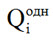 
- компонент на холодную воду, являющийся составной частью установленного в соответствии с законодательством Российской Федерации тарифа на горячую воду (горячее водоснабжение);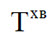 
- компонент на тепловую энергию, являющийся составной частью установленного в соответствии с законодательством Российской Федерации тарифа на горячую воду (горячее водоснабжение).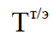 Примечания:1. Для применения настоящего приложения при расчете размера платы за коммунальные услуги используются следующие единицы измерения:а) в отношении объемов коммунальных ресурсов:
тепловая энергия - Гкал;
холодная вода, горячая вода, сточные бытовые воды, газ - куб. метр;
электрическая энергия - кВт•час;б) в отношении нормативов потребления коммунальных услуг:
отопление - Гкал на 1 кв. метр общей площади жилых помещений;
холодное водоснабжение, водоотведение - куб. метр на 1 человека;
(в ред. Постановления Правительства РФ от 14.02.2015 № 129)
газоснабжение на отопление жилых помещений - куб. метр на 1 кв. метр общей площади жилых помещений;
газоснабжение на приготовление пищи, газоснабжение на подогрев воды при отсутствии централизованного горячего водоснабжения - куб. метр на 1 человека;
электроснабжение - кВт•ч на человека;
в случае если не установлены двухкомпонентные тарифы на горячую воду - куб. метр на 1 человека;
(абзац введен Постановлением Правительства РФ от 14.02.2015 № 129)
в случае если установлены двухкомпонентные тарифы на горячую воду:
(абзац введен Постановлением Правительства РФ от 14.02.2015 № 129)
горячая вода - куб. метр на 1 человека;
(абзац введен Постановлением Правительства РФ от 14.02.2015 № 129)
тепловая энергия на подогрев воды в целях предоставления коммунальной услуги по горячему водоснабжению - Гкал/куб. метр;
(абзац введен Постановлением Правительства РФ от 14.02.2015 № 129)
в) в отношении тарифов (цен) на коммунальные ресурсы (для двухкомпонентного тарифа на горячую воду - по компонентам):
(в ред. Постановления Правительства РФ от 14.02.2015 № 129)
тепловая энергия - рублей/Гкал;
холодная вода, сточные бытовые воды, газ - рублей/куб. метр;
(в ред. Постановления Правительства РФ от 14.02.2015 № 129)
электрическая энергия - рублей/кВт•час;
горячая вода:
компонент на холодную воду в целях предоставления коммунальной услуги по горячему водоснабжению - рублей/куб. метр;
компонент на тепловую энергию, используемую на подогрев воды в целях предоставления коммунальной услуги по горячему водоснабжению, - рублей/Гкал;
(абзац введен Постановлением Правительства РФ от 14.02.2015 № 129)г) в отношении площадей помещений - кв. метр;д) в отношении количества граждан - человек;е) в отношении размера платы за коммунальную услугу - рубль.2. Настоящий порядок расчета размера платы за коммунальные услуги изложен исходя из применения одноставочных тарифов (цен) на коммунальные ресурсы. В случае установления и применения в соответствии с законодательством Российской Федерации тарифов (цен), отличных от одноставочных тарифов (цен) (двухставочные тарифы (цены), тарифы (цены), дифференцированные по времени суток или по иным критериям, отражающим степень использования коммунальных ресурсов), настоящий расчет подлежит применению с учетом правил применения таких тарифов (цен), установленных законодательством Российской Федерации о государственном регулировании тарифов.Расчет ЖКХ http://raschetgkh.ru/postanovleniya/2-postanovlenie-ot-06-05-2011-354.html#prilogenie-2